新科研系统填写高校科研经费使用信息公开一览表（说明）负责人：科研部黄敬峰   电话：88220907系统中未录项目爱莫能助！！！自行下载附件3高校科研经费使用信息公开一览表按照附件2格式说明填写。系统中已录项目从门户中进入新科研系统；点击>>纵向项目>>项目立项>>项目立项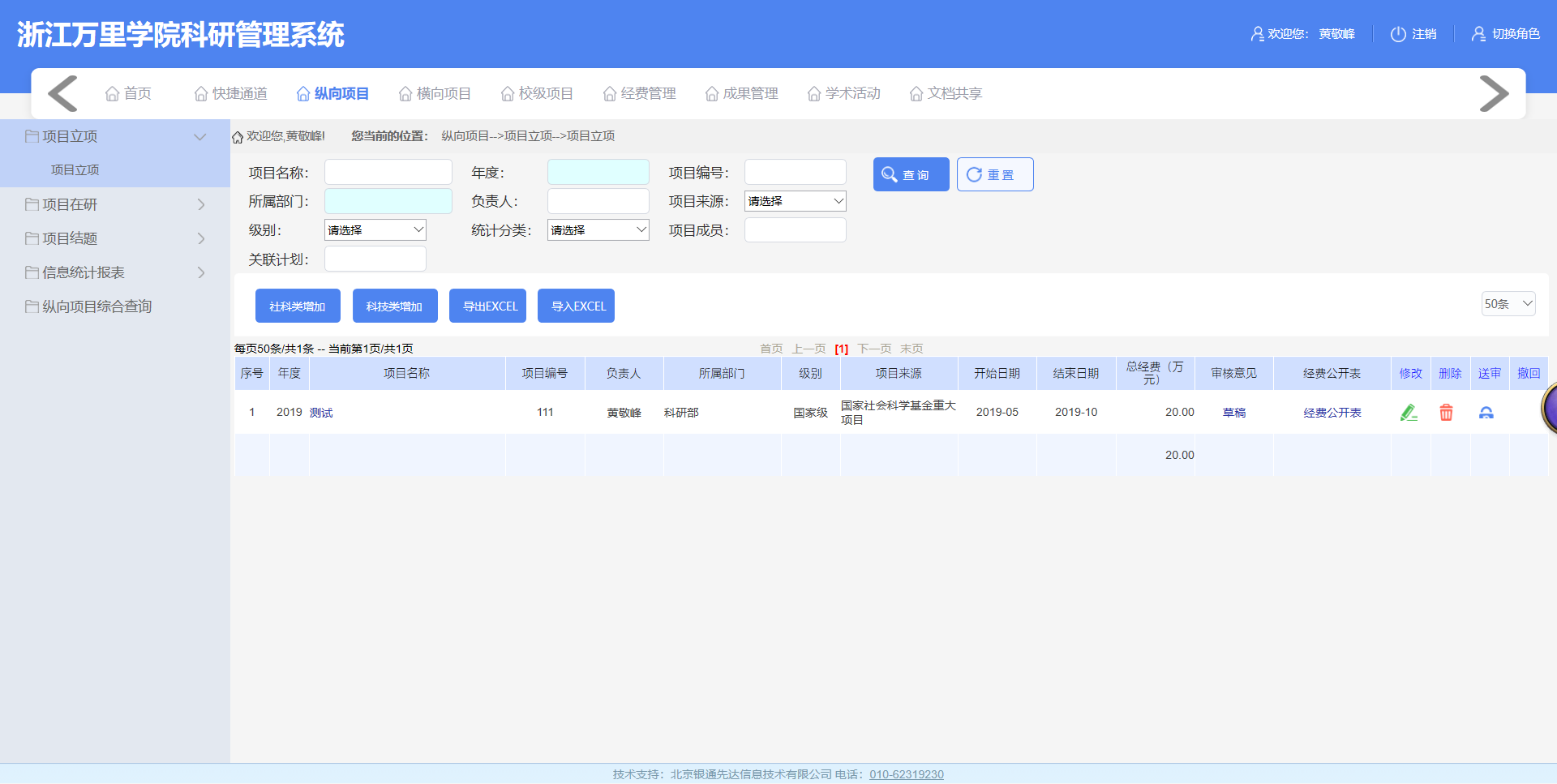 点击需要填写的项目经费公开表；另存为，打开如下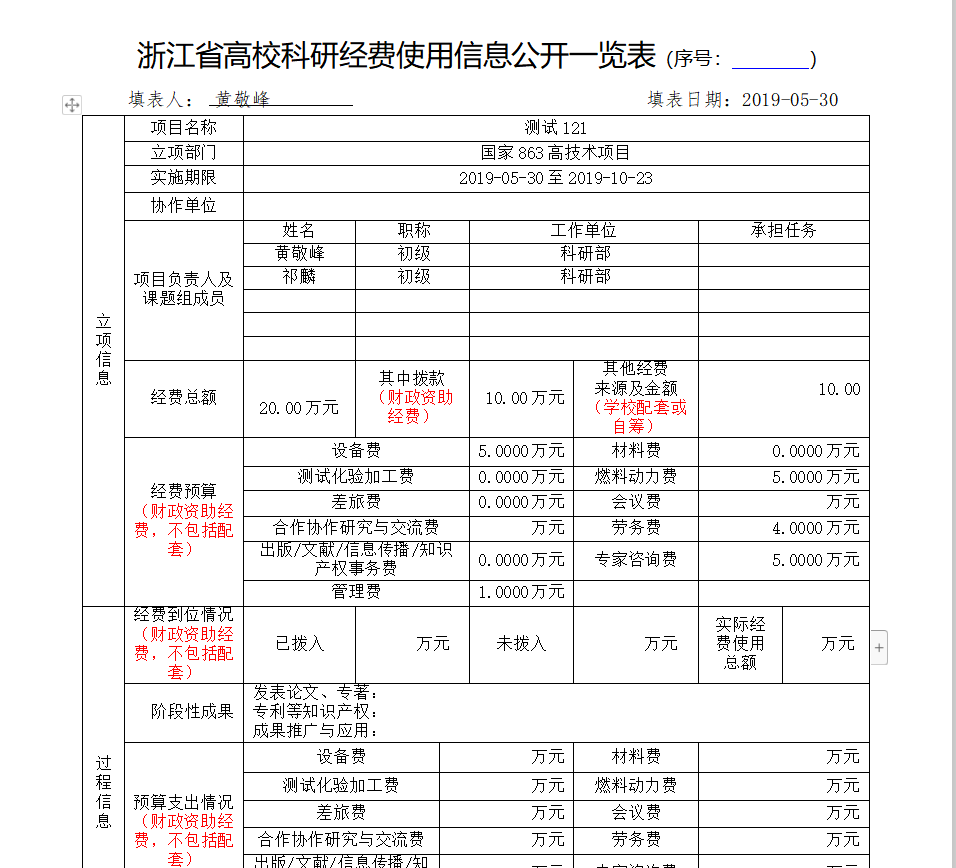 注意需填写内容（如数据有差错按老师填的为准）：1、序号（秘书（邮件）告知）；2、协作单位（没有得话填“无”）3、负责人及成员承担任务；4、相应得经费预算及支出填写：1其中拨款=经费预算总和2实际经费使用总额=预算支出情况总和3管理费一般为总金额的5%4结项得需填写结项信息 如下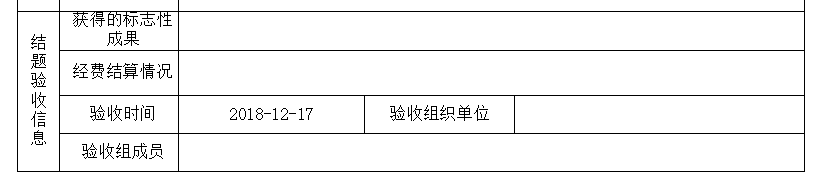 